§23.  Unauthorized use of electronic benefits transfer system1.  Unauthorized spending of benefits.  A recipient may not use the electronic benefits transfer system established under section 22 to effect any transaction in:A.  A retail establishment where 50% or more of the gross revenue of the establishment is derived from the sale of liquor as defined in Title 28‑A, section 2, subsection 16;  [PL 2011, c. 687, §4 (NEW).]B.  A gambling facility, as defined in Title 8, section 1001, subsection 16, except that use of the electronic benefits transfer system is permitted in any portion of the premises of a gambling facility that is set aside separately for the sale primarily of staple foods as defined in 7 United States Code, Section 2012(r); or  [RR 2011, c. 2, §23 (COR).]C.  A retail establishment that provides adult-oriented entertainment in which performers disrobe or perform in an unclothed state for entertainment.  [PL 2011, c. 687, §4 (NEW).][RR 2011, c. 2, §23 (COR).]2.  Rulemaking.  The department shall adopt rules to implement this section.  Rules adopted under this subsection are routine technical rules as defined in Title 5, chapter 375, subchapter 2‑A.[PL 2011, c. 687, §4 (NEW).]SECTION HISTORYRR 2011, c. 2, §23 (COR). PL 2011, c. 687, §4 (NEW). The State of Maine claims a copyright in its codified statutes. If you intend to republish this material, we require that you include the following disclaimer in your publication:All copyrights and other rights to statutory text are reserved by the State of Maine. The text included in this publication reflects changes made through the First Regular and First Special Session of the 131st Maine Legislature and is current through November 1, 2023
                    . The text is subject to change without notice. It is a version that has not been officially certified by the Secretary of State. Refer to the Maine Revised Statutes Annotated and supplements for certified text.
                The Office of the Revisor of Statutes also requests that you send us one copy of any statutory publication you may produce. Our goal is not to restrict publishing activity, but to keep track of who is publishing what, to identify any needless duplication and to preserve the State's copyright rights.PLEASE NOTE: The Revisor's Office cannot perform research for or provide legal advice or interpretation of Maine law to the public. If you need legal assistance, please contact a qualified attorney.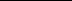 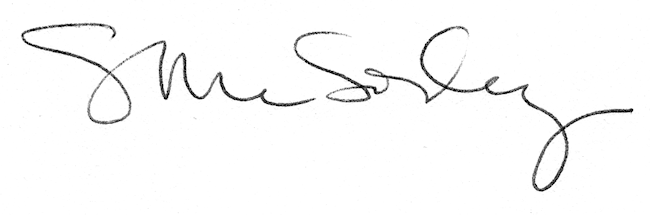 